REPÚBLICA DE COLOMBIATRIBUNAL ADMINISTRATIVODEL VALLE DEL CAUCAAuto InterlocutorioRADICADO                                   76001-33-33-000-2020-00748-00DEMANDANTE:                           DE OFICIOAUTORIDAD:                               MUNICIPIO DE SAN PEDRO-VALLEMEDIO DE CONTROL     	CONTROL INMEDIATO DE LEGALIDAD DEL DECRETO 079 DEL 2020ASUNTO:                                    NO ASUME EL CONOCIMIENTO Y REMITE PARA ACUMULACIÓN.MAGISTRADO PONENTE: JHON ERICK CHAVES BRAVOSantiago de Cali (V.), cinco (05) de junio de dos mil veinte (2020).ANTECEDENTES El Municipio de San Pedro remitió, vía electrónica, el Decreto No. 079 del 8 de mayo de 2020, “POR MEDIO DEL CUAL SE PRORROGAN LAS MEDIDAS PREVENTIVAS TOMADAS POR EL ALCALDE MUNICIPAL COMO CONSECUENCIA DE LA SITUACION EPIDEMIOLOGICA CAUSADA POR EL CORONAVIRUS (COVID-19) DENTRO DE LA ADMINISTRACION MUNICIPAL EN LOS DECRETOS 044 DEL 17 DE MARZO DE 2020, 048 DEL 24 DE MARZO DE 2020 Y 051 DEL 30 DE MARZO DE 2020, 059 DEL 13 DE ABRIL DE 2020 y 074 DEL 27 DE ABRIL DEL AÑO EN CURSO, TENIENDO EN CUENTA LAS INSTRUCCIONES IMPARTIDAS POR EL GOBIERNO NACIONAL A TRAVES DEL DECRETO . 636 DEL 06 DE MAYO DE 2020 QUE EXTIENDE EL AISLAMIENTO PREVENTIVO OBLIGATORIO IDO EN EL DECRETO NACIONAL 689 DE 2020”, con el fin de que el Tribunal Administrativo del Valle del Cauca asumiera el control inmediato de legalidad de que trata el artículo 136 de la Ley 1437 de 2011, correspondiéndole por reparto, el asunto a este Despacho.De la revisión del Decreto en cuestión, se observa que en este se prorroga la vigencia de los siguientes Decretos:Decreto No. 044 del 17 de marzo de 2020, “POR MEDIO DEL CUAL SE RESTRINGE LA ATENCION AL PUBLICO EN EL PALACIO PROVISIONALMENTE COMO MEDIDA PREVENTIVA Y ESTRATEGIA ANTE LA DECLARACION DE CALAMIDAD PUBLICA Y EMERGENCIA SANITARIA EN DEPARTAMENTO DEL VALLE DEL CAUCA EN CONSECUENCIA DE LA SITUACION EPIDEMIOLOGICA CAUSADA POR EL CORONAVIRUS (COVID-19) Y SE DICTAN OTRAS DISPOSICIONES”, cuyo control de legalidad le correspondió al Despacho del Dr. Víctor Adolfo Hernández Diaz, bajo el radicado No. 2020-00390-00.Decreto No. 048 del 24 de marzo de 2020, POR MEDIO DEL CUAL SE MODIFICA EL DECRETO 044 DEL 17 DE MARZO DE 2020 ADOPTANDO NUEVAS MEDIDAS PREVENTIVAS Y DE CONTENCIÓN COMO CONSECUENCIA DE LA SITUACIÓN EPIDEMIOLOGICA CAUSADA POR EL CORONAVIRUS (COVID-19) DENTRO DE LA ADMINISTRACIÓN MUNICIPAL, TENIENDO EN CUENTA EL AISLAMIENTO PREVENTIVO DECRETADO POR EL GIBIERNO NACIONAL A TRAVES DEL DECRETO 457 DEL 22 DE MARZO DE 2020 Y SE DICTAN OTRAS DISPOSICIONES”, cuyo control de legalidad le correspondió al Despacho de la Dra. Ana Margoth Chamorro Benavides, bajo el radicado No. 2020-00393-00.Decreto No. 051 del 30 de marzo de 2020, “POR MEDIO DEL CUAL SE MODIFICA Y ADICIONA EL DECRETO 048 DEL 24 DE MARZO DE 2020 ADOPTANDO NUEVAS MEDIDAS PREVENTIVAS Y DE CONTENCIÓN COMO CONSECUENCIA DE LA SITUACIÓN EPIDEMIOLÓGICA CAUSADA POR EL CORONAVIRUS (COVID-19) DENTRO DE LA ADMINISTRACIÓN MUNICIPAL, TENIENDO EN CUENTA LAS MEDIDAS ESTABLECIDAS POR EL GOBIERNO NACIONAL A TRAVÉS DEL DECRETO 491 DEL 28 DE MARZO DE 2020 Y SE DICTAN OTRAS DISPOSICIONES”, cuyo control de legalidad le correspondió al Despacho del Dr. Víctor Adolfo Hernández Diaz, bajo el radicado No. 2020-00494-00.Decreto No.059 del 13 de abril de 2020, “POR MEDIO DEL CUAL SE PRORROGAN LAS MEDIDAS PREVENTIVAS TOMADAS POR EL ALCALDE MUNICIPAL COMO CONSECUENCIA DE LA SITUACIÓNEPIDEMIOLOGICA CAUSADA POR EL CORONAVIRUS (COVID-19) DENTRO DE LA ADMINISTRACIÓN MUNICIPAL EN LOS DECRETOS 044 DEL 17 DE MARZO DE 2020, 048 DEL 24 DE MARZO DE 2020 Y O51 DEL 30 DE MARZO DE 2020, TENIENDO EN CUENTA LAS INSTRUCCIONES IMPARTIDAS POR EL GOBIERNO NACIONAL A TRAVES DEL DECRETO 531 DEL 08 DE ABRIL DE 2020 QUE EXTIENDE EL AISLAMIENTO PREVENTIVO”, el cual aun no ha sido sometido a control de legalidad.Decreto No. 074 del 27 de abril de 2020, “POR MEDIO DEL CUAL SE PRORROGAN LAS MEDIDAS PREVENTIVAS TOMADAS POR EL ALCALDE MUNICIPAL COMO CONSECUENCIA DE LA SITUACI+O EPIDEMIOLOGICA CAUSADA POR EL CORONAVIRUS (COVID-19) DENTRO DE LA ADMINISTRACIÓN MUNICIPAL EN LOS DECRETOS 044 DEL 17 DE MARZO DE 2020, 048 DEL 24 DE MARZO DE 2020 Y 051 DEL 30 DE MARZO DE 2020 Y 059 DEL 13 DE ABRIL DE 2020, TENIENDO EN CUENTA LAS INSTRUCCIONES IMPARTIDAS POR EL GOBIERNO NACIONAL A TRAVES DEL DECRETO 593 DEL 24 DE ABRIL DE 2020 QUE EXTIENDE EL AISLAMIENTO PREVENTIVO OBLIGATORIO”, el cual a la fecha no ha sido sometido a control de legalidad.CONSIDERACIONESLa acumulación de procesos se encuentra regulada en el artículo 148 del Código General del Proceso, aplicable por remisión expresa del artículo 306 del CPACA, y procede tanto de oficio como a petición de parte, cuando éstos tengan el mismo procedimiento, estén en la misma instancia, y las pretensiones sean conexas.Es pues, una figura creada para cumplir el principio de economía procesal, que logra, además, una pronta resolución de los casos y a la vez que exista seguridad jurídica al evitar fallos contradictorios. De otra parte, al ser el control inmediato de legalidad un control previo excepcional, por unidad de materia, el Juez que decida sobre el acto principal debe igualmente revisar aquellos que los adicionen, complementen o modifiquen.Por las consideraciones expuestas, el Despacho no asumirá el conocimiento del control inmediato de legalidad sobre el Decreto No. 079 del 8 de mayo de 2020, ya que en este se prorroga la vigencia de los Decretos No. 044 del 17 de marzo de 2020 y No. 051 del 30 de marzo de 2020, los cuales fueron conocidos por el Dr. Víctor Adolfo Hernández y el Decreto No. 048 del 24 de marzo de 2020, el cual fue avocado por la Dra. Ana Margoth Chamorro.Aunado a lo anterior, se prorrogan las medidas adoptadas en los Decretos No.059 del 13 de abril y No. 074 del 27 de abril de 2020, que, si bien a la fecha no han sido sometidos a control de legalidad, los mismos prorrogan las medidas adoptadas en los Decretos anteriores, por lo que se remitirá al Despacho del Dr. Víctor Adolfo Hernández, ya que lo accesorio sigue la suerte de lo principal y el Decreto en cuestión debe ser conocido por el Despacho que conoció el inicial, para que adopten las medidas pertinentes.En virtud de lo expuesto, el Tribunal Administrativo del Valle del Cauca, en Sala unitaria,RESUELVE:PRIMERO: NO ASUMIR EL CONOCIMIENTO del control inmediato de legalidad del Decreto No. 079 del 8 de mayo de 2020, expedido por el Municipio de San Pedro-Valle, por las razones expuestas en este proveído.SEGUNDO: REMITIR PARA ACUMULACIÓN el control inmediato de legalidad sobre el Decreto No. 079 del 8 de de mayo de 2020 al Despacho del Magistrado Víctor Adolfo Hernández Diaz, por unidad de materia con los Decretos Nos. 044 del 17 de marzo de 2020 y 051 del 30 de marzo de 2020, para que disponga lo pertinente, por las razones expuestas en este proveído.TERCERO: Por la Secretaría de esta Corporación se procederá a realizar la respectiva compensación.NOTIFÍQUESE Y CÚMPLASE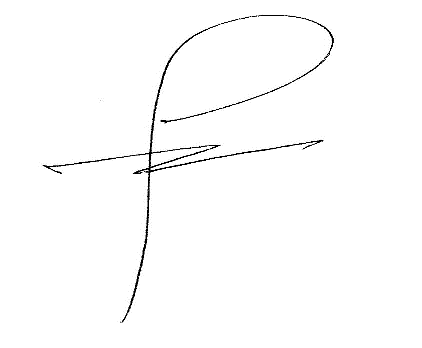 JHON ERICK CHAVES BRAVO Magistrado